M 2.3 (Basisfach) cinematic devices Here’s a list of cinematic devices and their effects.Match them with the screenshots from the second sequence of Gran Torino. M 2.3 (Leistungsfach) cinematic devices Here’s a list of cinematic devices. Match them with the right effect and with the right screenshot. Careful: some screenshots match with more than one cinematic device!M 2.3 cinematic devices - ANSWER KEY (Basisfach, Leistungsfach)field sizefield sizefield sizelong shot/effect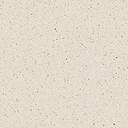 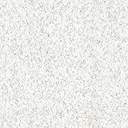 full shot/effectmedium shot/effect: close-up/effect:extreme close-ups/effect: camera anglescamera anglescamera angleshigh-angle/effect: eye-level/effect: low-angle/effect: camera positionscamera positionscamera positionsestablishing shot/effect: bird’s eye view/effect: over-the-shoulder shot/effect: reverse-angle shot/effect:  field size field size field size field size field sizelong shoteffect:full shoteffect:medium shoteffect: close-upeffect: extreme close-upseffect: camera anglescamera anglescamera anglescamera anglescamera angleshigh-angleeffect: eye-leveleffect: low-angleeffect: camera positionscamera positionscamera positionscamera positionscamera positionsestablishing shoteffect: bird’s eye view effect: over-the-shoulder shoteffect:reverse-angle shoteffect:  field size field size field sizelong shotfull shotmedium shotclose-upextreme close-upscamera anglescamera anglescamera angleshigh-angleeye-levellow-anglecamera positionscamera positionscamera positionsestablishing shotoverhead shotover-the-shoulder shotreverse-angle shot